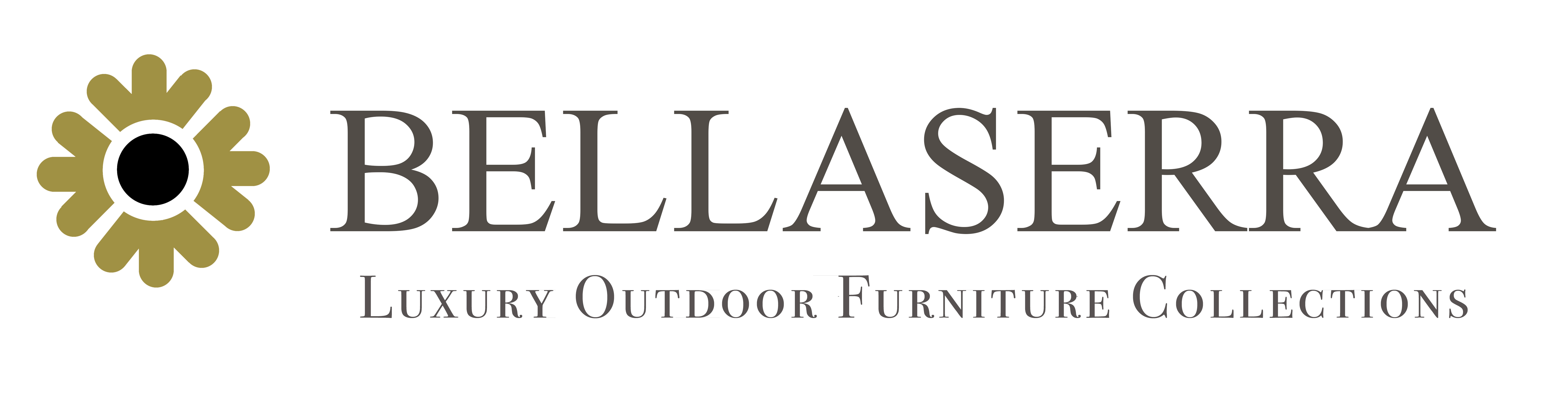 Azalea II Club Chair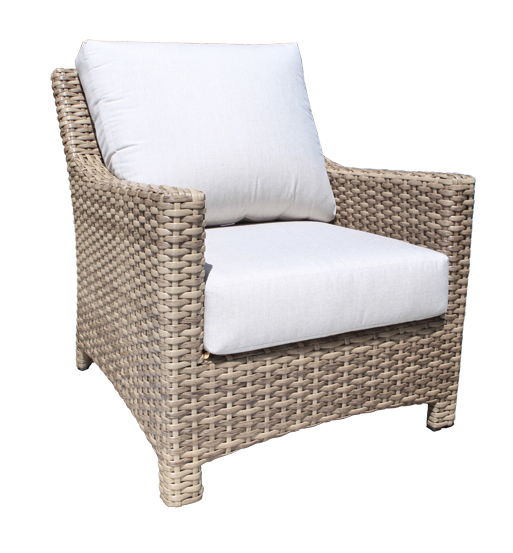 SKU: 1366FProduct SummaryMaterial: Resin WickerFinishes: #8 Driftwood Flat & #18 Truffle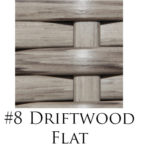 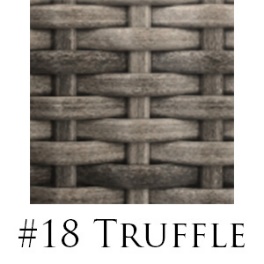 Cushions: C1366F + Fabric #Dimensions: 30.5" W x 35" D x 32.5" H